REQUERIMENTO Nº 249/2018Requer informações acerca de estudo para construção de pista de caminhada, ciclovia, instalação de bancos de concretos, entre as árvores, em área próxima ao Bairro Residencial Bosque das Árvores.Senhor Presidente,Senhores Vereadores, CONSIDERANDO que, fomos procurados por moradores dos do Bairro Residencial Bosque das Arvores, especialmente e senhora Beatriz Rebechi, reclamando que estavam acostumados a morar em casas térreas, com espaço para as crianças, que no condomínio não tem espaço para andar de bicicleta, skates e que estão tendo problemas em se adaptar;Considerando que, segundo eles, uma área pública ali próxima, está com matos até a calçada e que poderia, sem causar impacto ao meio ambiente, ser construído no local,  uma de pista de caminhada, ciclovia, e instalação de bancos de concretos.REQUEIRO que, nos termos do Art. 10, Inciso X, da Lei Orgânica do município de Santa Bárbara d’Oeste, combinado com o Art. 63, Inciso IX, do mesmo diploma legal, seja oficiado o Excelentíssimo Senhor Prefeito Municipal para que encaminhe a esta Casa de Leis as seguintes informações: 1º) Seria possível a administração realizar estudos para construção de pista de caminhada, ciclovia, e instalação de bancos de concretos, próximo ao Bairro Residencial Bosque das Árvores ? 2º) se a resposta for negativa, justificar.3º) Outras informações que julgar necessária.Plenário “Dr. Tancredo Neves”, em 22 de fevereiro de 2018.Carlos Fontes                                 -vereador-                  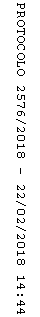 